Angus Council has implemented a no-smoking policy, and you should note that the use of any tobacco-related smoking materials, e-cigarettes and any other electronic vaping device will not be permitted during working hours.For further information contact:	Michelle Mackay Acting Head Teacher	 	Maisondieu Primary School, Brechin					Telephone (01356) 237138SCHOOLS & LEARNINGDEPUTE HEAD TEACHERCONDITIONS OF SERVICE AND OTHER INFORMATION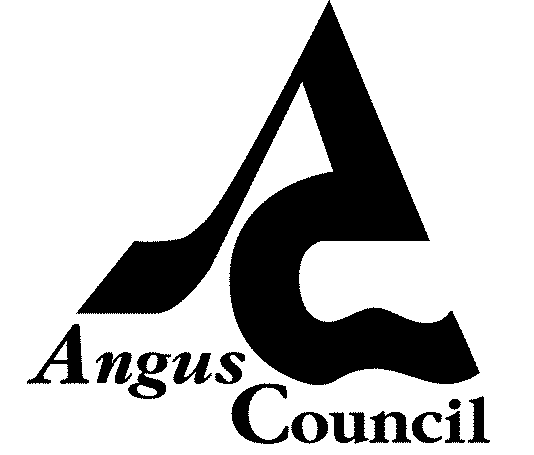 Base:Maisondieu Primary School, Brechin.https://www.angus.gov.uk/directories/primary_schools_Maisondieu Primary School, Brechin.https://www.angus.gov.uk/directories/primary_schools_Maisondieu Primary School, Brechin.https://www.angus.gov.uk/directories/primary_schools_Area of Responsibility:You will undertake the duties of a Depute Head Teacher in the above location as prescribed by the Scottish Negotiating Committee for Teachers (SNCT).You will undertake the duties of a Depute Head Teacher in the above location as prescribed by the Scottish Negotiating Committee for Teachers (SNCT).You will undertake the duties of a Depute Head Teacher in the above location as prescribed by the Scottish Negotiating Committee for Teachers (SNCT).Hours of Work:35 hours per week35 hours per week35 hours per weekSalary Scale:SNCT Job Sized Depute Head Teacher and Head Teachers SpineSNCT Job Sized Depute Head Teacher and Head Teachers SpineSNCT Job Sized Depute Head Teacher and Head Teachers SpineAnnual Salary:Head Teacher & Depute Head Teacher Spine Point 4 £54,756Head Teacher & Depute Head Teacher Spine Point 4 £54,756Head Teacher & Depute Head Teacher Spine Point 4 £54,756Pay Date Information:Start datePay DateCommentsPay Date Information:1st – 21stEnd of start monthProviding line manager has submitted payroll paperwork by 10th of start monthPay Date Information:22nd – month endEnd of month following start monthEg if start date is 22nd April employee will be paid on the last working day of MayPayment of Annual Salary:In accordance with the pay arrangements as agreed by the SNCT, and as applied locally, the calculation of your first month of salary is dependent on your start date and the payment of annual leave accrued as you work throughout the school session.  This can result in no salary or a reduction to the first salary paid.  Further details can be obtained if an offer of appointment is made.In accordance with the pay arrangements as agreed by the SNCT, and as applied locally, the calculation of your first month of salary is dependent on your start date and the payment of annual leave accrued as you work throughout the school session.  This can result in no salary or a reduction to the first salary paid.  Further details can be obtained if an offer of appointment is made.In accordance with the pay arrangements as agreed by the SNCT, and as applied locally, the calculation of your first month of salary is dependent on your start date and the payment of annual leave accrued as you work throughout the school session.  This can result in no salary or a reduction to the first salary paid.  Further details can be obtained if an offer of appointment is made.PVG Status:This job will give you access to children therefore is subject to a PVG Scheme Disclosure under the terms of the Protection of Vulnerable Groups (Scotland) Act 2007.This job will give you access to children therefore is subject to a PVG Scheme Disclosure under the terms of the Protection of Vulnerable Groups (Scotland) Act 2007.This job will give you access to children therefore is subject to a PVG Scheme Disclosure under the terms of the Protection of Vulnerable Groups (Scotland) Act 2007.Annual Leave:40 days per annum plus 25 school closure days40 days per annum plus 25 school closure days40 days per annum plus 25 school closure daysPublic Holidays:7 fixed days per annum included in the above allocation7 fixed days per annum included in the above allocation7 fixed days per annum included in the above allocationJob Status:Permanent  Permanent  Permanent  Interview Date:Week commencing 4 November 2019Week commencing 4 November 2019Week commencing 4 November 2019